Cairdeas Community Childcare Centre Child Safeguarding Statement NAME OF SERVICE AND ACTIVITIES PROVIDEDCairdeas is a registered pre-school providing the following services for children aged 6 months to 13 years:  full day care for babies and preschool children; 4 ECCE preschool rooms; afterschool service and out of school service.The management structure is outlined in the following diagram: 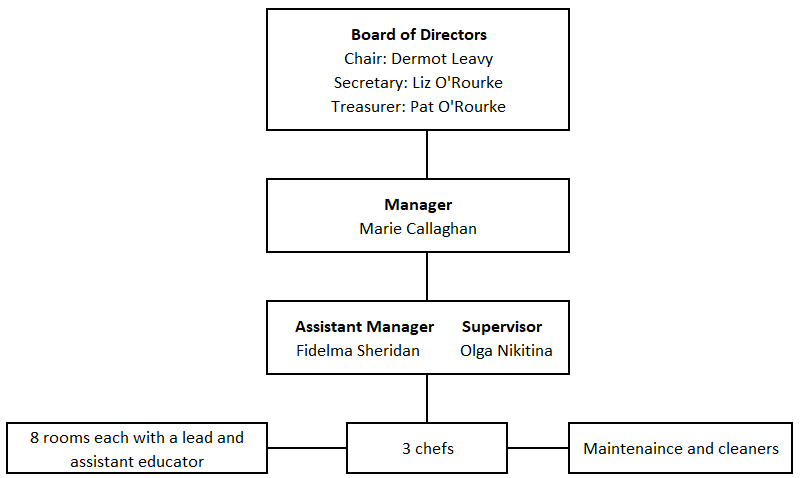 		2.COMMITMENT TO SAFEGUARD CHILDREN FROM HARMCairdeas is committed to safeguarding the children in our care and to providing a safe environment in which they can play, learn and develop.We believe that the welfare of the children attending Cairdeas is paramount.  We are committed to child-centred practice in all our work with children.We are committed to upholding the rights of every child and young person who attends our service, including the rights to be kept safe and protected from harm, to be listened to and heard.Our policy and procedures to safeguard children and young people reflect national policy and legislation and are underpinned by Children First: National Guidance for the Protection and Welfare of Children 2017; Tusla children First – Child Safeguarding Guide 2017; and the Children First Act 2015.Our policy declaration applies to all paid educators, volunteers, board members and students on work placement within our organisation.  All board members, educators, volunteers and students must sign up to and abide by the policies, procedures and guidance encompassed by this policy declaration and our child safeguarding policy and accompanying procedures.We will review our child safeguarding statement and accompanying child safeguarding policies and procedures every 2 years, or sooner if necessary due to service issues or changes in legislation or national policy.Designated Liaison Person for Child Protection:3. RISK ASSESSMENTIn accordance with the Children First Act 2015, the Board of Management in conjunction with the manager has carried out an assessment of any potential for harm to a child while attending Cairdeas or participating in Cairdeas activities.  A written assessment setting out the areas of risk identified and our procedures for managing those risks is summarised below:4. CHILD SAFEGUARDING POLICIES AND PROCEDURESAs required by the Children First Act, 2015, Children First National Guidance for Protection and Welfare of Children 2017 and the Guidance for Developing a Child Safeguarding statement for Early Years Services 2018, the following safeguarding policies/procedures/measures are in place:The policies identified in point 3 above were updated on 27th January 2023Procedures to maintain a list of mandated persons under the Children First Act, 2015 to protect all children from harm by abuse.A Relevant Person has been appointed.A Designated Liaison Person and Deputies have been appointed.Child Protection and Welfare Reporting ProceduresConfidentiality PolicyPolicy for Dealing with Allegations of Abuse or Neglect Against EmployeesProcedure for Managing Child Protection RecordsRecruitment PolicyGarda Vetting PolicyCode of Behaviour for Working with ChildrenInduction Policy (which includes procedures to inform new educators about the Child Safeguarding Statement and accompanying safeguarding policies and procedures and Children First 2015).All educators have completed the Tusla eLearning module – Introduction to Children First and relevant educators have attended Children First Child Protection Training.Educators have access to regular Supervision and Support in line with the service policy.Complaints PolicyPolicy for Managing OutingsPolicy for Managing Accidents and IncidentsSocial Media Management Policy5.	IMPLEMENTATION AND REVIEWWe recognise that implementation is an ongoing process.  Our service is committed to the implementation of this Child Safeguarding Statement and the accompanying child safeguarding policies and procedures that support our intention to keep children safe from harm while attending Cairdeas.This Statement will be reviewed every 2 years or as soon as practicable after there has been a material change in any matter to which the statement refers.This Statement has been published on the service website and is displayed in the centre.  It has been provided to all educators, volunteers and any other persons involved with Cairdeas.  It is readily accessible to parents and guardians on request.  A copy of this Statement will be made available to Tusla on request.Signed _______________________________________      Date __________________________	Marie Callaghan (Manager) 085 7671104Signed ________________________________________    Date __________________________	Dermot Leavy (Chairman) For further information on this Statement contact the Relevant Person:  Marie Callaghan                                                                                                                    085 7671104Procedure for Reporting Concerns to HSE Social Work DepartmentsIf an educator/volunteer/student has a concern about the welfare or possible abuse of a child in Cairdeasthe following procedures will be followed:The childcare educator/volunteer/student:will record the concern and discuss/inform the Designated Liaison PersonThe Designated Liaison Person:Will consider the concern and ring the duty social worker for advice, i.e., discussing the concern without identifying the child or family. The Designated Liaison Person:Will follow the advice of the duty social worker and make a report on the standard reporting form if advised to do so. (a report will be made within 24 hours or at the start of business of the next working day in the case of a weekend/bank holiday).records the report and procedures followed for internal records in a confidential manner.informs the parent(s) that a report is being made to the HSE/An Garda Síochána, unless doing so would put the child at further risk.  Seek advice from the duty social educator if unsure. We recognise that it may be difficult for an educator, volunteer or student to raise a child protection or welfare concerns.  We recognise the need to provided support to people in the organisation who report child protection or welfare concerns.If the Designated Liaison Person chooses not to pass on a concern raised by an educator, volunteer or student, he/she will inform them of this in writing, indicating the reasons.  The Designated Liaison Person will advise the individual that he/she may proceed to make a report themselves and that the provision of the Protection for Persons Reporting Child Abuse Act, 1998 will apply.Not all concerns that are raised will necessarily meet reasonable grounds for concern (see Appendix II).  Where concerns do not meet reasonable grounds for concern these will be documented on our ‘Cause for Concern’ form and kept confidentially and securely for future reference (see Record Keeping).The Designated Liaison Person for Cairdeas  is   	 Marie Callaghan, ManagerContact details:085 7671104 (mobile)       086 1049450 (home)The Deputy Designated Liaison Person is     	Fidelma SheridanContact details:                               	044 9379346Or                                                      	Olga NikitinaContact details:                               	044 9379346The duty social educator is available at: Duty Social Educator Child & Family Centre	                   Tel: 044 93 84450  Springfield, Mullingar Co Westmeath			     Fax: 044 93 84396Duty Social Educator Athlone Health Centre			     Tel:  090 64 83106Coosan Road, Athlone, Co Westmeath			     Fax:  090 6491329	In an emergency situation, during or outside of office hours, the Designated Liaison Persons and/or educators should contact An Garda Síochána.                        The local number for the Gardaí  is 	044 93 75112Please note that this is a summary of our child protection policy.If you wish to read or have a copy of the full policy please ask the managerDLPDeputyMarie Callaghan    085 7294311Fidelma Sheridan    044 9379346Olga Nikitina           044 9379346  Risk identifiedPolicies and/or Procedures in place to manage RiskUnauthorised persons collecting childrenArrivals & Departures PolicyChild Registration Form – only those names on registration form allowed to collect child.Visitors must sign visitors book at receptionInappropriate control of children’s behavioursPositive Behaviour Management PolicyChild missing when leaving school for CairdeasProcedure for collecting children from schoolAppropriate educators: child ratios observedRecruitment of EducatorsRecruitment Policy & Induction Procedure to be updated to reflect new Children First Guidance 2017